REGLEMENT TECHNIQUEArticle 1 : Le championnat d’Algérie de Marathon « SLAMANI Brahim » jumelé avec le 1er Marathon International d’Alger est organisé par la ligue d’athlétisme de la wilaya d’Alger sous l’égide de la FAA  le Samedi 01 Novembre 2014. Article 2 : Le championnat d’Algérie de Marathon jumelé avec le 1er Marathon International d’Alger est organisé sur la distance de 42,195km. Article 3 : La présentation de la licence sportive 2013-2014 est obligatoire.Article 4 : Le championnat d’Algérie de Marathon est ouvert uniquement à la catégorie Junior, Senior et vétérans des deux sexes.Article 5 : Le départ (08h00) et l’Arrivée auront lieu devant le siège de l’APN (Assemblée Populaire Nationale).Article 6 : Les confirmations des engagements se feront par émail (doscfaa@live.com) dernier délais le Mardi 28 Octobre 2014 à minuit. Tout athlète non confirmé par son club ne sera pas admis au national.Article 7 : Chaque club peut engager autant d’athlètes qu’il désirera par catégorie et par sexe. Néanmoins l’engagement par équipe est nominatif.Le classement par équipe est établi selon le tableau suivant :Le classement par équipe est établi selon le règlement de l’IAAF.Est déclaré vainqueur, l'équipe qui réalisera le temps le moins élevé sur trois (03) athlètes. En cas d’égalité, les équipes totalisant le même nombre de points seront départagées en faveur du club ayant l’athlète le mieux classé.Une coupe sera remise à l’équipe vainqueur des deux sexes.Des médailles et des diplômes seront remis aux trois (03) premiers individuels et par équipes  des deux sexes. Toutefois, la ligue organisatrice peut envisager des récompenses supplémentaires. Grille des Prix (voir la fiche technique du 1° Marathon International d’Alger)Article 8 : des postes de ravitaillements et de rafraichissements seront établis toute au long du parcours et chaque 2.5km. Par conséquent tout athlète désirant avoir son propre ravitaillement devra déposé et signalé les postes au comité d’organisation la veille de la compétition lors de la réunion technique.A cet effet tout athlète qui se verra procurer des ravitaillements hors des postes indiqués est passible de disqualification. Article 9 : l’Accueil et la remise des dossards se fera au niveau du stade  Annexe d’Athletisme (OCO) Alger le Vendredi 31 Octobre 2014 à partir de 10h00.Par conséquent, aucun  dossard ne sera remis le jour de la compétition.CLUB:							WILAYA: Code Wilaya:Catégorie:									Sexe: 	NB :Confirmation d’engagementLe Mardi 28 Octobre 2014 avant Minuit (doscfaa@live.com). CLUB:							WILAYA: Code Wilaya:Catégorie:									Sexe: 	 SEXE: 	NB :Confirmation d’engagementLe Mardi 28 Octobre 2014 avant Minuit (doscfaa@live.com). CATEGORIE:                                                               SEXE: 	NB :Confirmation d’engagementLe Mardi 28 Octobre 2014 avant Minuit (doscfaa@live.com). .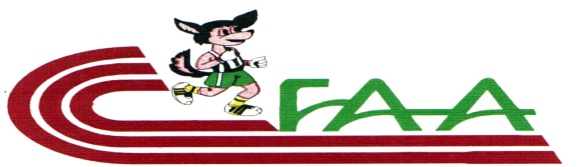 FEDERATION ALGERIENNE D’ATHLETISMELigue Algéroise d’Athlétisme  Championnat National de Marathon« SLAMANI Brahim »Alger-Le 01 Novembre  2014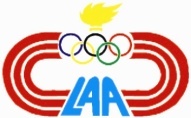 DamesDamesDamesHommesHommesHommesCatégorieAgeNaissanceCatégorieAgeNaissanceSenior18-39 ans1996-1975Senior18-39 ans1996-1975Vétérane40 et Plus1974 et MoinsVétéran 140-49 ans1974-1965Vétéran 250-59 ans1964-1955Vétéran 360 et Plus1954 et MoinsCatégoriesNbre d’engagésClassésSeniors Dames0503Seniors Hommes0503.FEDERATION ALGERIENNE D’ATHLETISMELigue Algéroise d’Athlétisme  Championnat National de Marathon« SLAMANI Brahim »Alger Le 01 Novembre 2014N°DOSNOMPRENOMD de ND de ND de NClubC.WEngN°DOSNOMPRENOMJMAClubC.WEng12345.FEDERATION ALGERIENNE D’ATHLETISMELigue Algéroise d’Athlétisme  Championnat National de Marathon« SLAMANI Brahim »Alger Le 01 Novembre 2014N°DOSNOMPRENOMD de ND de ND de NClubC.WEngN°DOSNOMPRENOMJMAClubC.WEng12N°DOSNOMPRENOMD de ND de ND de NClubC.WEngN°DOSNOMPRENOMJMAClubC.WEng12.FEDERATION ALGERIENNE D’ATHLETISMELigue Algéroise d’Athlétisme  Championnat National de Marathon« SLAMANI Brahim »Alger Le 01 Novembre 2014N°DOSNOMPRENOMD de ND de ND de NClubC.WEngN°DOSNOMPRENOMJMAClubC.WEng12345678910111213